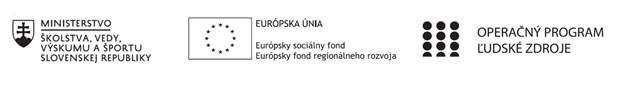 Správa o činnosti pedagogického klubu Príloha:Prezenčná listina zo stretnutia pedagogického klubuFotografie zo stretnutia pedagogického klubuPríloha správy o činnosti pedagogického klubu                                                                                             PREZENČNÁ LISTINAMiesto konania stretnutia: ZŠ Hanušovce nad Topľou, učebňa fyzikyDátum konania stretnutia: 27.5.2019Trvanie stretnutia: od 14:00 hod	do 17:00 hod	Zoznam účastníkov/členov pedagogického klubu:Meno prizvaných odborníkov/iných účastníkov, ktorí nie sú členmi pedagogického klubu  a podpis/y:Prioritná osVzdelávanieŠpecifický cieľ1.1.1 Zvýšiť inkluzívnosť a rovnaký prístup ku kvalitnému vzdelávaniu a zlepšiť výsledky a kompetencie detí a žiakovPrijímateľZákladná škola, Štúrova 341, Hanušovce nad TopľouNázov projektuRozvoj funkčnej gramotnosti žiakov v základnej školeKód projektu  ITMS2014+312011Q919Názov pedagogického klubu Klub environmentálnej výchovyDátum stretnutia  pedagogického klubu27.5.2019Miesto stretnutia  pedagogického klubuUčebňa fyzikyMeno koordinátora pedagogického klubuMgr. Katarína HrehováOdkaz na webové sídlo zverejnenej správyhttps://zshanusovce.edupage.org/text/ ?text=text/text17&subpage=8Manažérske zhrnutie:krátka anotácia, kľúčové slováTextové zdroje rozvoja čitateľskej a prírodovednej gramotnostirozvoj čitateľskej a prírodovednej gramotnosti, environmentálna výchova, textové učebné zdroje, súvislý a nesúvislý text Hlavné body, témy stretnutia, zhrnutie priebehu stretnutia: Tvorba edukačných textov na rozvoj čitateľskej a prírodovednej gramotnosti z internetových a knižných zdrojov.Pedagógovia konzultovali vhodnosť doteraz vytvorených učebných zdrojov, zapracovávali návrhy kolegov a pokračovali v tvorbe ďalších textových učebných zdrojov pre budúcu tvorbu učebných úloh (pracovných listov) zameraných na rozvoj ČG a PG. Texty znovu hľadali na internete a v dostupnej populárno-náučnej literatúre, upravovali ich do metodicky vhodnej podoby, pričom mali na zreteli didaktické zásady vedeckosti, primeranosti, názornosti, aktivity. 
V pedagogickom klube jeho členovia na ôsmom zasadnutí vytvárali edukačné texty s obsahom prierezovej témy environmentálna výchova - ochrana životného prostredia ako zdroj rozvoja ČG a PG.Závery a odporúčania:Členovia klubu tvorili edukačné texty.Pri tvorbe edukačných textov zameraných na rozvoj ČG a PG dodržiavať didaktické zásady vedeckosti, primeranosti, názornosti, aktivity. Zásada vedeckosti je požiadavka, pod ktorou sa rozumie zhoda poznatkov v učebnom predmete s interpretáciou súčasnej vedy a postupné zapájanie žiakov do vedeckých metód. Od učiteľa sa očakáva, že celoživotne udržuje kontakt s vedeckými disciplínami, ktoré sú základom jeho vyučovacieho predmetu. Ďalšou požiadavkou je, aby učiteľ vedel vhodnými vyučovacími metódami vedecké informácie odovzdávať žiakom, aby viedol žiakov k ich vyhľadávaniu, spracovávaniu a využívaniu. Tak sa dosiahne rozvoj myslenia žiakov, dosahuje sa porozumenie, bez ktorého nie je možné dosiahnuť ani trvalé zapamätanie, ani schopnosť aplikácie získaných vedomostí.Zásada primeranosti vyjadruje požiadavku, aby obsah a rozsah učiva, ale aj metódy jeho sprostredkúvania žiakom boli primerané k ich biologicko-psychologickým schopnostiam. Táto zásada sa dotýka dvoch stránok: obsahu a rozsahu učiva ale aj vyučovacích metód, foriem a prostriedkov (samotný vyučovací proces).Zásada názornosti vyjadruje požiadavku, aby žiak získaval nové vedomosti, spôsobilosti, zručnosti a návyky na základe konkrétneho zmyslového vnímania predmetov a javov. Funkciu názoru plnia aj nepriamy názor (kresby, fotografie, filmy schémy, tabuľky grafy a pod.) či názorné predstavy (vyvolané rozprávaním, príbehmi).Zásada uvedomelosti a aktivity vyjadruje požiadavku, aby žiaci pristupovali k učebnej činnosti uvedomele a aby vlastnou aktívnou činnosťou získavali nové vedomosti, spôsobilosti, zručnosti a návyky. Význam aktivity spočíva v tom, že rozvíja schopnosti žiakov, ich samostatnosť, iniciatívu a tvorivosť. Učiteľ môže aktivizovať žiakov napr. aj využívaním predchádzajúcich vedomostí a poznatkov žiakov z mimoškolského, nezámerného učenia uplatňovaním primeraných vyučovacích metód vo vzťahu k obsahu učiva a vekovým osobitostiam žiakov.Zdroj: http://olostiak.webz.cz/lucia/vseobecna_didaktika.pdf (online 27.5.2019)Vypracoval (meno, priezvisko)Katarína HrehováDátum28.5.2019PodpisSchválil (meno, priezvisko)Natália VerčimákováDátumPodpisPrioritná os:VzdelávanieŠpecifický cieľ:1.1.1 Zvýšiť inkluzívnosť a rovnaký prístup ku kvalitnému vzdelávaniu a zlepšiť výsledky a kompetencie detí a žiakovPrijímateľ:Základná škola, Štúrova 341, Hanušovce nad TopľouNázov projektu:Rozvoj funkčnej gramotnosti žiakov v základnej školeKód ITMS projektu:312011Q919Názov pedagogického klubu:Klub environmentálnej výchovyč.Meno a priezvisko, aprobáciaPodpisInštitúcia1Katarína Hrehová, BIO-GEOZŠ Hanušovce n.T.2Elena Malatová, FYZ-CHEMZŠ Hanušovce n.T.3Lukáš Čebra, TSV-TECHZŠ Hanušovce n.T.4Miroslav Petrov, FYZ-TECHZŠ Hanušovce n.T.5Stanislav Jurko, MAT-TECH-INFZŠ Hanušovce n.T.6Iveta Bednárová, CHEMZŠ Hanušovce n.T.7Martina Mihalčinová, BIO-CHEM-ANJZŠ Hanušovce n.T.8Viera Hodošková, GEO-OBVZŠ Hanušovce n.T.č.Meno a priezviskoPodpisInštitúcia